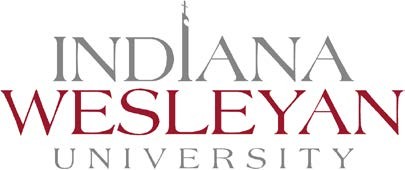 (Effective January 21, 2019)A P P L I C A T I O N F O R   A P P R O V A L   F O R   U S E   O F   H U M A N P A R T I C I P A N T S I N   R E S E A R C H Please carefully edit and proofread before submitting the application. Applications that are not filled out completely and/or have any missing or incorrect information will be returned to the Principal Investigator(s).Proposals must be submitted electronically to IRB@indwes.edu as a Microsoft Word document. The IRB cannot adequately review proposals or supporting documents submitted as PDFs, JPGs, Google Docs, HTML, etc.Principal investigators and faculty advisors (if applicable) must sign applications. To electronically sign, include your IWU email address and IWU ID number at the appropriate location(s).Time Frame for ReviewProposals should be submitted as early as possible prior to the intended date for commencement of research activities. Some proposals may require a Board meeting. Approval can usually be granted within two to three weeks of receipt of the application; however, the IRB does not guarantee approval within a certain period of time from submittal of application. Factors that affect approval time include the level of review, quality of the proposal, complexity of the proposal, the extent and magnitude of comments from the Board and the completeness and timeliness of the response to the Board’s review by the researcher.REQUIRED TRAINING FOR RESEARCH INVOLVING HUMAN SUBJECTSEffective July 1, 2017, all investigators, research advisors, and other participants who contribute substantively to the development or execution of a project must successfully complete the CITI Program’s Human Subjects Research course (for most persons this is the “Social & Behavioral-Basic/Refresher” course). A copy of the certification of completion of the training must be included with the proposal (unless one is on file with the IRB).If you have not yet completed the human subject protection training, the online CITI Human Subjects Research training course can be accessed at the following url: https://www.citiprogram.org. Once you are on the page, click the “Register” button located on the top right of the page and proceed to Step 1. There is no charge for the course. IWU pays an annual subscription fee to cover all IWU community members.Step 0 (Pre-Step): Click the “REGISTER” button. Do NOT click the “LOG IN THROUGH MY INSTITUTION” button.Step 1: Select Your Organization Affiliation: Start typing “Indiana Wesleyan University” and the name will appear in the drop-down menu. Click on “Indiana Wesleyan University” and then check the box to AGREE to the “Terms of Service,” etc. Check the “I affirm that I am an affiliate of Indiana Wesleyan University” box. Click the “Continue to create your CITI program Username/Password.” Do NOT agree to the “Independent Learner Registration” in the box below.Step 2: Enter your “Personal Information” (first and last name, email address). Click on the “Continue to Step 3” button.Step 3: Create Your Username and Password, and choose a security question and provide an answer to the security question. Click on the “Continue to Step 4” button.Step 4: Country of Residence: Start typing “United States” and the name will appear in the drop-down menu. Click on “United States” and then click on the “Continue to Step 5” button. answering questions regarding gender, etc.Step 5: Click on the “No” button for all three questions. Click on the “Continue to Step 6” button.Step 6: Information: Only three of the blanks have to be filled in: IWU email address, department and role in research (e.g., student researcher – undergraduate, co- investigator, etc.) Click on the “Continue to Step 7” button.Step 7: Select Curriculum: For most persons completing an IRB proposal or acting as Faculty Advisor, you only need to answer Question 1, “Human Subjects Research.” Under Question 1, choose the “Social and Behavioral Research Investigators” button, scroll to the bottom of the page, and click “Complete Registration.” (You can always add other courses, e.g. Responsible Conduct of Research, Conflict of Interest, etc. at a later date if you so desire.)Next Step: Click the “Finalize Registration” button. The next screen will say, “Your registration has been completed successfully.” Under “Institutional Courses,” you will see “Indiana Wesleyan University” with a button to the right that says “View Courses.” By clicking on the “View Courses” button, the next screen will show your “Active Courses,” “Courses Ready to Begin,” and “Completed Courses.” Click the “Start Now” button in the “Social & Behavioral Research-Basic/Refresher” box to begin the course. The next screen will be an Assurance Statement. Check the “I agree to the above…” statement and click the “Submit” button. The next screen “Required Modules” lists the 11 required modules. Click on the “Start” button for each module to complete the course. “Supplemental Modules” do not have to be completed unless required by the IRB or your faculty advisor.Later: If you want to add another course, log in and you will be directed to the “Welcome” page. Under “Institutional Courses,” click the “View Courses” button. TheWhat is IRB Approval?The Institutional Review Board (IRB) consists of a diversity of faculty members from Indiana Wesleyan University (IWU) and at least one member from the community. The IRB is responsible for ensuring that all IWU research complies with the school's ethical standards as well as federal regulations. IRB approval is required before collection of any data involving living indivduals, including pilot data. Approval is typically granted for a period of one year and is renewable.Who Should Use this IRB Application Form?This application should be completed by all students and faculty members who are conducting research projects of any scope involving collection or analysis of data from living individuals (whether from surveys, interviews, observation, student or employee work products, or records of any type). The only categories of research that do not need to be submitted for IRB approval are literature reviews, hypothetical research designs, and faculty projects that are completely independent of IWU resources, participants, and funding (including presentation and publication of results).Research projects conducted by administrators or staff of IWU or external researchers are also under the purview of the IWU IRB, as per federal regulations.Study Title  	 	_ DateCheck One: 		Faculty-Staff Research 		Student Research Division(s)/Department(s):Principal Investigator 1:CITI Certificate (Attached)CITI Certificate (On File with IWU IRB)Principal Investigator 2:CITI Certificate (Attached)CITI Certificate (On File with IWU IRB)Principal Investigator 3:CITI Certificate (Attached)CITI Certificate (On File with IWU IRB)Principal Investigator 4:CITI Certificate (Attached)CITI Certificate (On File with IWU IRB)Principal Investigator 5:CITI Certificate (Attached)CITI Certificate (On File with IWU IRB) (Add lines for Additional Investigators)Research Advisor 1:CITI Certificate (Attached)CITI Certificate (On File with IWU IRB)Research Advisor 2:CITI Certificate (Attached)CITI Certificate (On File with IWU IRB)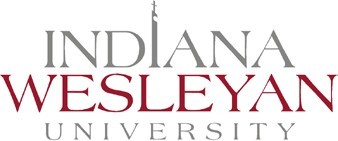 CHECKLIST AND ASSURANCESIRB Proposal Checklist:(Mark all items that have been completed. Enter “N/A” where Not Applicable.) 	 1. Completed and Signed Proposal Title Page 	 2. Detailed Description of the Proposal 	 3. All required forms 	_ a. Consent form(s) 	_ b. Letters of permission (if applicable) 	 c. Copies of all survey instruments to be used By electronically signing this form:I certify that the information provided in this application is complete and accurate.I understand that misrepresentation of the research described in this IRB application may constitute non-compliance with federal regulations and/or academic misconduct.I certify that all known conflicts of interest have been disclosed.I agree to provide proper surveillance of this project to ensure that the rights and welfare of the human subjects are protected. I will report any problems to the IRB.I agree that the research will not take place without the receipt of permission from any cooperating institutions, when applicable.I agree that modifications to the research as submitted will not take place without prior review by the IRB.I agree to send to the IRB electronic copies of all signed consent forms in one electronic file at the completion of the study.I agree to retain all other study documents (hard copy or electronic) for a minimum of three years after close of the study.I agree that all activities will be performed in accordance with all applicable federal, state, and local laws, and Indiana Wesleyan University policies.Electronically sign this form by typing in your IWU email address (provides authentication for electronic signature and, thus, must match the IWU email address on file with Indiana Wesleyan University).+++++Principal Investigator 1:Principal Investigator 2:Principal Investigator 3:Principal Investigator 4:Principal Investigator 5:(Add lines for Additional Investigators)RESEARCH ADVISOR’S* ASSURANCE (REQUIRED FOR STUDENT PROJECTS)*The research advisor must be an IWU faculty or staff member. The advisor is considered the responsible party for the ethical performance and regulatory compliance of the research project.As the Research Advisor, I certify that the student investigator is knowledgeable about the regulations and policies governing research with human participants and has sufficient training and experience to conduct this particular research in accordance with the approved protocol.I agree to meet with the investigator on a regular basis to monitor research progress.Should problems arise during the course of research, I agree to be available, personally, to supervise the investigator in solving them.I will ensure that the investigator will promptly report incidents (including adverse events and unanticipated problems) to the IRB.If I will be unavailable, for example, on sabbatical leave or vacation, I will arrange for an alternate faculty member to assume responsibility during my absence, and I will advise the IRB by email of such arrangements.Electronically sign this form by typing in your IWU email address (provides authentication for electronic signature and, thus, must match the IWU email address on file with Indiana Wesleyan University).Research Advisor 1:Research Advisor 2: Date:Detailed Description of the Proposal(Use as much space as necessary to type your information in the space under each box.)All required attachments:Research Participant Consent FormConsent for Participation in an Electronic Survey (if applicable) Survey instrument(s) / Interview Questions (if applicable) Copies of CITI Completion Report(s)Consent Form for a Minor to Participate (if applicable, request a template from the IRB)Assent Form for a Minor to Participate (if applicable, request a template from the IRB)RESEARCH PARTICIPANT CONSENT FORM BACKGROUND INFORMATIONAn informed consent is required to provide potential subjects or their legally authorized representatives with the information necessary for them to make a decision about participating in research.Information in the consent document must be organized to facilitate comprehension. Consent documents should be written in plain language, generally at the 8th grade reading level. The reading level can be higher if the target population tends to have a higher literacy rate than the general population. For child assent documents, the reading level and complexity of the information provided should be appropriate for the age level of the child.We recommend the use of the following template to create the informed consent document(s) for your study. Please note:New Federal regulations now require that research projects contain a concise and focused presentation of the key information that is most likely to help potential subjects understand why they might or might not want to participate in the study. The key information must be presented first and must include the following:Identification of the project as a research study and that participation is voluntaryPurpose of the research, duration of participation, and a description of research proceduresForeseeable risks or discomforts, if anyExpected benefits to subjects or others, if anyAlternative procedures or treatments that might benefit the subject (Note: applies primarily to clinical research)Many IRB studies have brief consent documents (2 or 3 pages) that meet the new federal requirement without the need for a separate key information section. However, if your project is complex or involves numerous research procedures, the above-listed summary of key information is required for federally-sponsored projects and strongly recommended for all others.Additional instructions or sample text are provided in boxes.Before you submit your consent document, delete this cover page and boxes. The finished document should reflect what the potential subject will read.For questions about informed consent, please contact the IRB at irb@indwes.edu. For more information on plain language go to https://www.plainlanguage.gov/.RESEARCH PARTICIPANT CONSENT FORMUse this informed consent for studies beginning January 21, 2019 or laterTitle of Project: 	 Principal Investigator’s Name(s): 	 Research Advisor’s Name(s): 	 Academic Division/Department: 	Section 1: Purpose of the ResearchSection 2: Specific Procedures to be UsedSection 3: Duration of ParticipationSection 4: Risks to the IndividualSection 5: Benefits to the Individual or OthersSection 6: CompensationSection 7: Extra Costs to ParticipateSection 8: Injury or IllnessSection 9: ConfidentialitySection 10: Voluntary Nature of ParticipationI do not have to participate in this research project. If I agree to participate, I canwithdraw my participation at any time without penalty.Section 11: ReleaseI participate of my own accord in this research project and release any claim to thecollected data, research results, publication in any form including thesis/dissertation, journal article, conference presentation or commercial use of such information or products resulting from the collected information.Section 12: Contact InformationIf I have any questions about this research project, I can contact:If I have concerns about the treatment of research participants, I can contact the Institutional Review Board (IRB) at Indiana Wesleyan University, 4201 South Washington Street, Marion, IN 46953. (765) 677-2090.I HAVE HAD THE OPPORTUNITY TO READ THIS CONSENT DOCUMENT, ASK QUESTIONS ABOUT THE RESEARCH PROJECT AND AM PREPARED TO PARTICIPATE IN THIS PROJECT.Participant’s Signature: 	Participant’s Name (Type or Print): 	 Date:Investigator’s Signature: 		 Date: 	Additional instructions for the Research Participant Consent Form:You may also need to obtain dated consent for specific activities when those activities are optional. Whether an activity is required or optional must be clearly described in the main body of the consent above. Some common optional research activities are included below:Consent to be Audio/Video RecordedI agree to be audio/video recorded.YES	NO	_Signature	DateConsent to Use Data for Future ResearchI agree that my information may be shared with other researchers for future research studies that may be similar to this study or may be completely different. The information shared with other researchers will not include any information that can directly identify me. Researchers will not contact me for additional permission to use this information. (Note: This separate consent is not necessary if you will only store and share de-identified data.)YES	NO	_Signature	DateConsent to be Contacted for Participation in Future ResearchI give the researchers permission to keep my contact information and to contact me for future research projects.YES	NO	_Signature	DateParticipant to Initial and Date All Non-Final Pages* Please note that all consent forms that are longer than one page must provide a place for the participant to initial and date all non-final pages. A format such as the following may be added to the bottom of each non-final page:I have read this page	_ (initials here) Continue to next page.Electronic ConsentSome studies allow for electronic consent, e.g. when potential participants are solicited through an email or social media. In that case, the preamble/cover letter/email should include all of the information contained in the above informed consent document template.Additionally, the following clause or similar wording as befits the proposal shall be included in electronic informed consent documents if participants will take an electronic survey: “The survey is designed not to collect e-mail addresses or Internet protocol (IP) addresses. To further maintain confidentiality of the survey, please do not include your name or any other information by which you can be identified in any of the comment boxes in the survey.”Under no circumstances shall electronic informed consent be used for studies that include children under the age of 18 years.An example of an electronic consent preamble template follows. Revise appropriately to fit your study, if applicable.**********************************************************************************CONSENT FOR PARTICIPATION IN AN ELECTRONIC SURVEY SAMPLEHello, we are conducting research about.… If you want to participate, please read the following consent document.I certify that I am over the age of 18 and am participating in this survey of my own freewill. I recognize that some or all of the questions contained in this survey may be of a sensitive nature and may cause discomfort. I understand all survey answers will be held in strict confidence and may be used by the researchers for future publications.I understand that the purpose of the research is to ….I authorize (PI Names) of the Indiana Wesleyan University College/ School/ Division/ Department of … program and any designated research assistants to gather information regarding my responses to questions asked on this survey. This survey will ask about understanding and perceptions of … and will take approximately … minutes/hours to complete. If I agree to take part in this study, I understand that I will be asked to complete the survey questions listed on the following pages. I understand that my responses will be utilized for research and may become part of a published journal article or scholarly presentation.I recognize that I will not receive monetary compensation for participating in this survey. Conversely, there are no monetary costs to me for participating.I certify that my participation in this survey is wholly voluntary and recognize that I may withdraw at any time. I understand that I am free to skip any question I do not feelcomfortable answering. There is no obligation for my participation and I may withdraw at any time.I understand that (PI names) will be available for consultation should I have any additional questions regarding the research being conducted.I understand that the answers given to this survey will be maintained by the researcher for a period of no less than three years after the close of the study. The researcher will store all paper copies of surveys in a locked and secured filing cabinet. Additionally, paper copies of surveys and release forms may be digitized and stored electronically on a password-protected hard drive.I release any claim to the collected data, research results, publication of or commercial use of such information or products resulting from the collected information.If I have any questions or comments about this research project, I can contact:PI’s name(s) and contact information, orResearch Advisor and contact information.If I have concerns about the treatment of research participants, I can contact the Institutional Review Board (IRB) at Indiana Wesleyan University, 4201 South Washington Street, Marion, IN 46953. (765) 677-2090.The survey is designed not to collect e-mail addresses or Internet protocol (IP) addresses. To further maintain confidentiality of the survey, please do not include your name or any other information by which you can be identified in any comment boxes that may be included in the survey.BY CLICKING ON “CONTINUE,” I ACKNOWLEDGE THAT I HAVE HAD THE OPPORTUNITY TO READ THIS CONSENT FORM, ASK QUESTIONS ABOUT THE RESEARCH PROJECT AND AM PREPARED TO CONSENT TO MY PARTICIPATION IN THIS SURVEY.